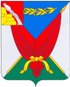 АДМИНИСТРАЦИЯВЕРХНЕМАМОНСКОГО МУНИЦИПАЛЬНОГО РАЙОНАВОРОНЕЖСКОЙ ОБЛАСТИПОСТАНОВЛЕНИЕот «17» марта 2020 г. № 62---------------------------------------------------с. Верхний МамонО внесении изменений в постановление администрации Верхнемамонского муниципального района от 05.04.2018 № 116 «Об утверждении административного регламента администрации Верхнемамонского муниципального района Воронежской области по предоставлению муниципальной услуги «Выдача разрешения на строительство»В соответствии с Федеральным законом от 27.12.2019 N 472-ФЗ "О внесении изменений в Градостроительный кодекс Российской Федерации и отдельные законодательные акты Российской Федерации", администрация Верхнемамонского муниципального районаПОСТАНОВЛЯЕТ:1. Внести в административный регламент администрации Верхнемамонского муниципального района по предоставлению муниципальной услуги «Выдача разрешения на строительство», утвержденный постановлением администрации Верхнемамонского муниципального района от 05.04.2018 № 116 следующие изменения:1.1. в пункте 2.4.1 слова «семи рабочих дней» заменить словами «пяти рабочих дней».1.2. в пункте 2.4.3 слова «семь рабочих дней» заменить словами «пять рабочих дней».1.3. абзац двенадцатый пункта 3.3.2 изложить в следующей редакции:«Максимальный срок исполнения административной процедуры – в течение 2 рабочих дней.».1.4. в пункте 3.3.3:- в абзаце втором слова «3 рабочих дней» заменить словами «2 рабочих дней»;- в абзацах девятом и десятом слова «двух рабочих дней» заменить словами «одного рабочего дня»;- абзац одиннадцатый пункта 3.3.3 изложить в следующей редакции:«Максимальный срок исполнения административной процедуры – в течение 2 рабочих дней.».2. Опубликовать настоящее постановление в официальном периодическом печатном издании «Верхнемамонский муниципальный вестник».3. Настоящее постановление вступает в силу со дня его официального опубликования.4. Контроль за исполнением настоящего постановления оставляю за собой.Глава Верхнемамонскогомуниципального района 					Н.И.БыковИсп.Мальченко И.В.5-63-20ВИЗИРОВАНИЕ:Фалева Е.И.Бухтояров С.И.Лозовой О.З.Костюченко Е.М.Курдюков С.А.Пойманов И.В.